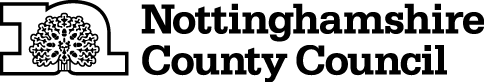 TEMPORARY CLOSURE OF FOOTPATHTHE NOTTINGHAMSHIRE COUNTY COUNCIL (MANSFIELD FOOTPATH NO.14) (TEMPORARY PROHIBITION) ORDER 2018NOTICE IS HEREBY GIVEN  that the Nottinghamshire County Council intends not less than seven days from the date of this Notice to make an Order, under Section 14 of the Road Traffic Regulation Act 1984, the effect of which will be:-No person shall:-(a)   proceed on foot,	in the following length of Footpath at Mansfield in the District of Mansfield:-	Mansfield Footpath No.14 between grid reference points SK 5136 6222 and SK 5163 6234, a distance of 415 metres.AND NOTICE IS HEREBY FURTHER GIVEN that during the period of restriction the alternative route will be along the roadside pathways.The prohibition shall apply to enable works to be carried out and in respect of the likelihood of danger to the public and damage to the footpath. It may also apply on subsequent days when it shall be necessary.  If the works are not completed within 6 months, the Order may be extended.The prohibition is required to enable construction of an access road for construction work, and in respect of the likelihood of danger to the public and damage to the footpath.THIS CLOSURE WILL ONLY TAKE EFFECT WHEN SIGNS INDICATING CLOSURE ARE DISPLAYEDTHIS NOTICE IS DATED THIS 14TH DAY OF MARCH 2018.Corporate Director of PlaceNottinghamshire County CouncilCounty HallNG2 7QPFor more information contact the Rights of Way office on (0115) 977 5680IT IS INTENDED that the prohibition will apply as follows:-From Tuesday, 3rd April 2018 until Tuesday, 2nd October 2018 inclusive.